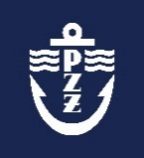 POLSKI ZWIĄZEK ŻEGLARSKIOŚWIADCZENIEO STAŻU SZKOLENIOWYM I EGZAMINACYJNYMnazwa organizatora szkolenia/egzaminuadres siedziby, dane kontaktoweOświadczam, że p.ur.(imię, nazwisko)(imię, nazwisko)(data urodzenia)(data urodzenia)posiadający/a patent żeglarskiposiadający/a patent żeglarskinr(rodzaj patentu)(rodzaj patentu)i patent instruktorski nr(rodzaj patentu)(rodzaj patentu)(rodzaj patentu)prowadził/a w ostatnich 3 latach szkolenia w zakresie uprawiania turystyki wodnej:prowadził/a w ostatnich 3 latach szkolenia w zakresie uprawiania turystyki wodnej:prowadził/a w ostatnich 3 latach szkolenia w zakresie uprawiania turystyki wodnej:prowadził/a w ostatnich 3 latach szkolenia w zakresie uprawiania turystyki wodnej:prowadził/a w ostatnich 3 latach szkolenia w zakresie uprawiania turystyki wodnej:prowadził/a w ostatnich 3 latach szkolenia w zakresie uprawiania turystyki wodnej:lp.w terminie od - doliczba godzin(max. w sumie 200 godzin szkolenia)tematyka1.2.3.był/a członkiem komisji egzaminacyjnych na uprawnienia do uprawiania turystyki wodnej:lp.w terminie od - donr egzaminuna patent1.2.3.miejscowość, datapodpis osoby uprawnionej do reprezentacji organizatora szkolenia/egzaminu